Chess Federation of						   Šahovski savez Federacije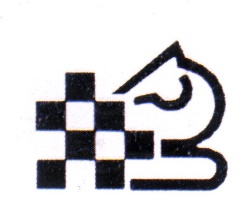 Federation of Bosnia and Herzegovina			        Bosne i Hercegovine                 Tel : 061/514-069 (sekretar), 061/387-134 (predsjednik)                           E-mail: dinomarkovicsah@gmail.com  (sekretar)                          E-mail: ekrem.koso@gmail.com (predsjednik)                            E-mail: sahovskisavezfederacijebih@gmail.com Račun broj: 134-010-0000258334  kod ASA BANKE D.D. SARAJEVO, Identifikacioni broj: 4218556850003 , Ul. Ramiza Salčina 84, 71000 Sarajevo Broj: 7/23Zapisnik 3. sjednice upravnog odboraMjesto održavanja:	17.01.2023. godine; online/viberVrijeme održavanja:	20h - 21h 40minPrisutni: Ekrem Koso, Vahidin Omanović, Dino Marković,Bajro Obuća, Sead Hafizović, Haris Gekić, Šemsudin Čengić, Vedad Šestić,Irfan Karabegović,Mirza MiralemDnevni red:Usvajanje zapisnika sa 2. online sjednice UO ŠSFBiHDonošenje odluke o organizatoru Premijer lige Bosne i Hercegovine za 2023. godinuKalendar takmičenjaOdluke o imenovanju takmičarske komisijeInformacije o aplikaciji FIDE za pomoć IM Atifu DumporuInformacije o 29. kadetskom i juniorskom prvenstvu ŠSFBiH koje bi se trebalo održavati u TešnjuOstaloAD 1.Nakon kraćeg obrazloženja predsjednika jedinstveno je usvojen zapisnik za 2. online sjednice UO ŠSFBiH koja je održana 16.12.2022. godine.AD 2.Nakon razmatranja ponuda od strane Sarajeva i Konjica, kao domaćine Premije lige BiH za 2023. godinu, jednoglasno je izabrano Sarajevo kao domaćin Premijer lige Bosne i Hercegovine za 2023. godinu.AD 3.Dogovoreno je da se stvari oko kalendara prvo dogovaraju preko viber grupe, te da kalendar bude gotov do 01.03.2023. godine.Ujedno prijedlog Vedada Šestića je bio sljedeći, a to je da se napravi sistem po kojem će se turnire savez sponzorirati, da se napravi neki kriterijum.AD 4.Odluka o imenovanju takmičarske komisije je ostavljena za naredni sastanak, s obzirom da i nisu bili prisutni svi članovi na sastanku.AD 5.Predsjednik UO ŠSFBiH informisao je prisutne da apliciranje koje je postavila FIDE za materijalnu pomoć veteranima starijih od 65 godina, da je za to izabran IM Atif Dumpor. Jedan od inicijatora da se pošalje aplikacije FIDI bio je Šemsudin Čengić, koji je predložio Atifa predsjedniku, a član UO Bajro Obuća nas je prvenstveno sve informisao oko toga poslavši nam link članka kojeg je FIDE objavila. Sekretar ŠSFBiH, Dino Marković, kontaktirao je IM Atif Dumpora, te je ispisao CV o njemu, koji će se poslati prema FIDI. Rok za slanje je do 23.01.2023. godine.AD 6.Vedad Šestić je imao zadatak da informiše članove UO ŠSFBiH o 29. kadetskom i juniorskom prvenstvu ŠSFBiH čiji bi domaćin trebao da bude Tešanj. Naime, 29. kadetsko i juniorsko prvenstvo ŠSFBiH bi se trebalo održavati u Tešnju u periodu od 27. do 30. aprila. Predstavljen je ujedno i plan i program oko održavanja istoimenog takmičenja. AD 7.Pod „ostalo“ članovi UO su imali priliku da razmotre i neke druge teme, a neke od njih su bile: sudije, pravila, Unija, produženje javnog poziva oko organiziranja ekipnog prvenstva ŠSFBiH (rok je produžen do 27.01., petak)., dogovoranje o uživo sjednici,..									Predsjednik UO ŠS FBiH										Ekrem Koso